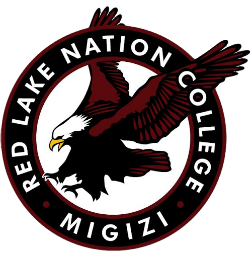 Co-Curricular Definition Red Lake Nation College has defined “co-curricular programming” as extra- curricular activities, programs and learning experiences that complement the academic curriculum and enhance the mission of the Red Lake Nation College. Co-curricular activities have department specific objectives and are embedded with the academic course structure.Event InformationName of Event:Date of Event:Facilitator: Facilitator Credentials:Purpose of Learning Experience:How does it contribute to the mission of the College?Which co-curricular theme do you intend for the learning experience to impact?  (Identity, Leadership, Culture, Civic Responsibility, or Success)Measureable Learning Outcomes/InstrumentsWhich learning outcome are you measuring?What specific, observable, or measurable skill or knowledge will students be able to demonstrate as a result of this event?  Example: As a result of participating in the Resume Writing Workshop, students will create an updated resume.Select Assessment MethodHow many students participated in the learning experience? What assessment method will you use to determine whether or not students achieved your stated learning outcome?What instrument will you use to measure this achievement?  (Examples: pre and post tests, final results such as a resume)Analyze and Interpret the Results Following the EventWhat are the results?What themes emerged?  Did the learning experience do what it was intended to do?  Report and Use ResultsHow will you use these results to guide future events? How could this or a similar learning experience be enhanced for the future? 